Опросный лист для ПП Тканых Мешков*Для просчета цены необходимо заполнить все отмеченные пункты.Заказчик:Дата:Телефон:E-mail:AD*STAR КлапанныйAD*STAR КлапанныйAD*STAR ОткрытыйПлоский, СетчатыйПлоский, СетчатыйПлоский, СетчатыйПлоский с фальцамиПлоский с фальцами и клапаном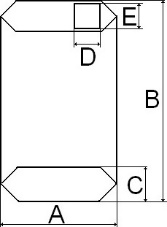 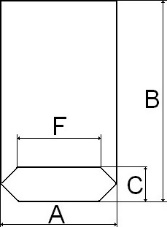 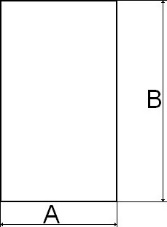 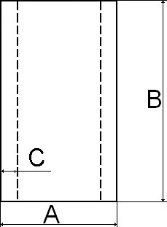 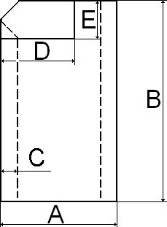 Тип 1Тип 1Тип 2Тип 3Тип 3Тип 3Тип 4Тип 5Технические данныеТехнические данныеЗначениеЗначение*Тип мешка*Тип мешка[1-5]*Затариваемый продукт*Затариваемый продукт*Вес затариваемого продукта *Вес затариваемого продукта [кг]*Насыпная плотность затариваемого продукта*Насыпная плотность затариваемого продукта[кг/м³]Торговая марка / наименование клишеТорговая марка / наименование клише*Верхний одинарный шов *Верхний одинарный шов [да / нет]*Фальцы*Фальцы[да / нет]*РазмерыШирина мешка A[см]*РазмерыДлина мешка B [см]*РазмерыШирина дна C [см]*РазмерыШирина фальцев C [см]*РазмерыДлина клапана D [см]*РазмерыШирина клапана E [см]*Печать*Печать[да / нет]Количество цветов печатиКоличество цветов печати[0-6:6-0]*Перфорация/Микроперфорация*Перфорация/Микроперфорация[да / нет]*Ламинация*Ламинация[да / нет]Плотность тканиПлотность ткани[г/м²]Плотность ламинацииПлотность ламинации[г/м²]*Общая плотность мешка *Общая плотность мешка [г/м²]Вес мешкаВес мешка[г]Цвет мешкаЦвет мешкаПрозрачная полосаПрозрачная полоса[да / нет]Ширина прозрачной полосыШирина прозрачной полосы[см]*UV стабилизация*UV стабилизация[да / нет]Ручка (для AD*STAR Открытых, Плоских мешков)Ручка (для AD*STAR Открытых, Плоских мешков)[да / нет]Вкладыш (для Плоских мешков)Вкладыш (для Плоских мешков)[да / нет]Шпагат (для Сетчатых мешков)Шпагат (для Сетчатых мешков)*Общее количество мешков*Общее количество мешков[шт.]